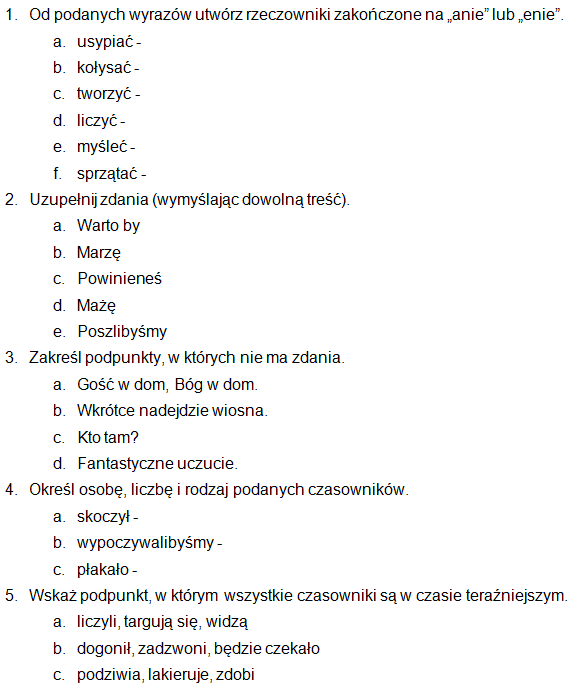 Od 